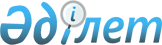 О бюджете города Лисаковска на 2023-2025 годыРешение маслихата города Лисаковска Костанайской области от 27 декабря 2022 года № 184.
      В соответствии с подпунктом 1) пункта 1 статьи 6 Закона Республики Казахстан "О местном государственном управлении и самоуправлении в Республике Казахстан", пунктом 4 статьи 2, статьями 73, 75 Бюджетного кодекса Республики Казахстан Лисаковский городской маслихат РЕШИЛ:
      1. Утвердить бюджет города Лисаковска на 2023-2025 годы согласно приложениям 1, 2 и 3 соответственно, в том числе на 2023 год в следующих объемах:
      1) доходы – 10342351,1 тысяча тенге, в том числе по:
      налоговым поступлениям – 5190664,0 тысячи тенге;
      неналоговым поступлениям – 63225,7 тысяч тенге;
      поступлениям от продажи основного капитала – 44863,0 тысячи тенге;
      поступлениям трансфертов – 5043598,4 тысяч тенге;
      2) затраты – 10852061,7 тысяч тенге;
      3) чистое бюджетное кредитование – -307,0 тысяч тенге, в том числе:
      бюджетные кредиты – 0,0 тысяч тенге;
      погашение бюджетных кредитов – 307,0 тысяч тенге;
      4) сальдо по операциям с финансовыми активами – 251671,1 тысяч тенге, в том числе:
      приобретение финансовых активов – 251671,1 тысяч тенге;
      поступления от продажи финансовых активов государства – 0,0 тысяч тенге;
      5) дефицит (профицит) бюджета – -761074,7 тысячи тенге;
      6) финансирование дефицита (использование профицита) бюджета – 761074,7 тысячи тенге.
      Сноска. Пункт 1 – в редакции решения маслихата города Лисаковска Костанайской области от 12.12.2023 № 60 (вводится в действие с 01.01.2023).


      2. Учесть, что на 2023 год объем бюджетных изъятий из районного (города областного значения) бюджета в областной бюджет установлен в сумме 2111442,0 тысячи тенге.
      3. Учесть, что в бюджете города Лисаковска на 2023 год предусмотрен объем субвенций, передаваемых из районного (города областного значения) бюджета бюджету поселка Октябрьский, в сумме 36692,0 тысячи тенге.
      4. Учесть, что объем бюджетных изъятий из бюджета поселка Октябрьский в районный (город областного значения) бюджет на 2023 год составляет 0,0 тысяч тенге.
      5. Учесть, что резерв местного исполнительного органа города Лисаковска на 2023 год составляет 11128,0 тысяч тенге, в том числе:
      чрезвычайный резерв для ликвидации чрезвычайных ситуаций природного и техногенного характера на территории города – 5564,0 тысячи тенге;
      резерв местного исполнительного органа города на неотложные затраты – 5564,0 тысячи тенге.
      Сноска. Пункт 5 – в редакции решения маслихата города Лисаковска Костанайской области от 26.06.2023 № 28 (вводится в действие с 01.01.2023).


      6. Перечень бюджетных программ, не подлежащих секвестру в процессе исполнения бюджета города Лисаковска на 2023 год не установлен.
      7. Настоящее решение вводится в действие с 1 января 2023 года. Бюджет города Лисаковска на 2023 год
      Сноска. Приложение 1 – в редакции решения маслихата города Лисаковска Костанайской области от 12.12.2023 № 60 (вводится в действие с 01.01.2023). Бюджет города Лисаковска на 2024 год
      Сноска. Приложение 2 – в редакции решения маслихата города Лисаковска Костанайской области от 12.12.2023 № 60 (вводится в действие с 01.01.2023). Бюджет города Лисаковска на 2025 год
      Сноска. Приложение 3 – в редакции решения маслихата города Лисаковска Костанайской области от 17.10.2023 № 47 (вводится в действие с 01.01.2023).
					© 2012. РГП на ПХВ «Институт законодательства и правовой информации Республики Казахстан» Министерства юстиции Республики Казахстан
				
      Секретарь городского маслихата 

С. Шалдыбаева
Приложение 1к решению маслихатаот 27 декабря 2022 года№ 184
Категория
Категория
Категория
Категория
Категория
Сумма, тысяч тенге
Класс 
Класс 
Класс 
Класс 
Сумма, тысяч тенге
Подкласс
Подкласс
Подкласс
Сумма, тысяч тенге
Наименование
Наименование
Сумма, тысяч тенге
I. Доходы
I. Доходы
10 342 351,1
1
Налоговые поступления
Налоговые поступления
5 190 664,0
01
Подоходный налог
Подоходный налог
3 082 810,0
1
Корпоративный подоходный налог
Корпоративный подоходный налог
810 777,0
2
Индивидуальный подоходный налог
Индивидуальный подоходный налог
2 272 033,0
03
Социальный налог
Социальный налог
1 480 021,0
1
Социальный налог
Социальный налог
1 480 021,0
04
Hалоги на собственность
Hалоги на собственность
290 563,0
1
Hалоги на имущество
Hалоги на имущество
192 769,0
3
Земельный налог
Земельный налог
6 046,0
4
Hалог на транспортные средства
Hалог на транспортные средства
91 745,0
5
Единый земельный налог
Единый земельный налог
3,0
05
Внутренние налоги на товары, работы и услуги
Внутренние налоги на товары, работы и услуги
283 358,0
2
Акцизы
Акцизы
69 360,0
3
Поступления за использование природных и других ресурсов
Поступления за использование природных и других ресурсов
182 201,0
4
Сборы за ведение предпринимательской и профессиональной деятельности
Сборы за ведение предпринимательской и профессиональной деятельности
31 797,0
08
Обязательные платежи, взимаемые за совершение юридически значимых действий и (или) выдачу документов уполномоченными на то государственными органами или должностными лицами
Обязательные платежи, взимаемые за совершение юридически значимых действий и (или) выдачу документов уполномоченными на то государственными органами или должностными лицами
53 912,0
1
Государственная пошлина
Государственная пошлина
53 912,0
2
Неналоговые поступления
Неналоговые поступления
63 225,7
01
Доходы от государственной собственности
Доходы от государственной собственности
54 454,1
4
Доходы на доли участия в юридических лицах, находящиеся в государственной собственности
Доходы на доли участия в юридических лицах, находящиеся в государственной собственности
194,9
5
Доходы от аренды имущества, находящегося в государственной собственности
Доходы от аренды имущества, находящегося в государственной собственности
17 400,0
7
Вознаграждения по кредитам, выданным из государственного бюджета
Вознаграждения по кредитам, выданным из государственного бюджета
36 176,6
9
Прочие доходы от государственной собственности
Прочие доходы от государственной собственности
682,6
03
Поступления денег от проведения государственных закупок, организуемых государственными учреждениями, финансируемыми из государственного бюджета
Поступления денег от проведения государственных закупок, организуемых государственными учреждениями, финансируемыми из государственного бюджета
835,7
1
Поступления денег от проведения государственных закупок, организуемых государственными учреждениями, финансируемыми из государственного бюджета
Поступления денег от проведения государственных закупок, организуемых государственными учреждениями, финансируемыми из государственного бюджета
835,7
04
Штрафы, пени, санкции, взыскания, налагаемые государственными учреждениями, финансируемыми из государственного бюджета, а также содержащимися и финансируемыми из бюджета (сметы расходов) Национального Банка Республики Казахстан
Штрафы, пени, санкции, взыскания, налагаемые государственными учреждениями, финансируемыми из государственного бюджета, а также содержащимися и финансируемыми из бюджета (сметы расходов) Национального Банка Республики Казахстан
4,0
1
Штрафы, пени, санкции, взыскания, налагаемые государственными учреждениями, финансируемыми из государственного бюджета, а также содержащимися и финансируемыми из бюджета (сметы расходов) Национального Банка Республики Казахстан, за исключением поступлений от организаций нефтяного сектора, в Фонд компенсации потерпевшим, Фонд поддержки инфраструктуры образования и Специальный государственный фонд
Штрафы, пени, санкции, взыскания, налагаемые государственными учреждениями, финансируемыми из государственного бюджета, а также содержащимися и финансируемыми из бюджета (сметы расходов) Национального Банка Республики Казахстан, за исключением поступлений от организаций нефтяного сектора, в Фонд компенсации потерпевшим, Фонд поддержки инфраструктуры образования и Специальный государственный фонд
4,0
06
Прочие неналоговые поступления
Прочие неналоговые поступления
7 931,9
1
Прочие неналоговые поступления
Прочие неналоговые поступления
7 931,9
3
Поступления от продажи основного капитала
Поступления от продажи основного капитала
44 863,0
01
Продажа государственного имущества, закрепленного за государственными учреждениями
Продажа государственного имущества, закрепленного за государственными учреждениями
17 194,1
1
Продажа государственного имущества, закрепленного за государственными учреждениями
Продажа государственного имущества, закрепленного за государственными учреждениями
17 194,1
03
Продажа земли и нематериальных активов
Продажа земли и нематериальных активов
27 668,9
1
Продажа земли
Продажа земли
11 908,9
2
Продажа нематериальных активов
Продажа нематериальных активов
15 760,0
4
Поступления трансфертов
Поступления трансфертов
5 043 598,4
02
Трансферты из вышестоящих органов государственного управления
Трансферты из вышестоящих органов государственного управления
5 043 598,4
2
Трансферты из областного бюджета
Трансферты из областного бюджета
5 043 598,4
Функциональная группа
Функциональная группа
Функциональная группа
Функциональная группа
Функциональная группа
Сумма, тысяч тенге
Функциональная подгруппа
Функциональная подгруппа
Функциональная подгруппа
Функциональная подгруппа
Сумма, тысяч тенге
Администратор бюджетных программ
Администратор бюджетных программ
Администратор бюджетных программ
Сумма, тысяч тенге
Программа
Программа
Сумма, тысяч тенге
Наименование
Наименование
Сумма, тысяч тенге
II. Затраты
10 852 061,7
01
Государственные услуги общего характера
1 432 223,7
1
Представительные, исполнительные и другие органы, выполняющие общие функции государственного управления
370 828,2
112
Аппарат маслихата района (города областного значения)
50 029,0
001
Услуги по обеспечению деятельности маслихата района (города областного значения)
49 260,1
003
Капитальные расходы государственного органа
768,9
122
Аппарат акима района (города областного значения)
320 799,2
001
Услуги по обеспечению деятельности акима района (города областного значения)
276 957,3
003
Капитальные расходы государственного органа
42 531,7
113
Целевые текущие трансферты нижестоящим бюджетам
1 310,2
2
Финансовая деятельность
58 023,1
452
Отдел финансов района (города областного значения)
58 023,1
001
Услуги по реализации государственной политики в области исполнения бюджета и управления коммунальной собственностью района (города областного значения)
54 331,7
003
Проведение оценки имущества в целях налогообложения
2 619,1
010
Приватизация, управление коммунальным имуществом, постприватизационная деятельность и регулирование споров, связанных с этим 
211,0
018
Капитальные расходы государственного органа
861,3
5
Планирование и статистическая деятельность
40 952,7
453
Отдел экономики и бюджетного планирования района (города областного значения)
40 952,7
001
Услуги по реализации государственной политики в области формирования и развития экономической политики, системы государственного планирования
40 225,9
004
Капитальные расходы государственного органа
726,8
9
Прочие государственные услуги общего характера
962 419,7
454
Отдел предпринимательства и сельского хозяйства района (города областного значения)
33 351,0
001
Услуги по реализации государственной политики на местном уровне в области развития предпринимательства и сельского хозяйства
27 161,0
007
Капитальные расходы государственного органа
6 190,0
458
Отдел жилищно-коммунального хозяйства, пассажирского транспорта и автомобильных дорог района (города областного значения)
929 068,7
001
Услуги по реализации государственной политики на местном уровне в области жилищно-коммунального хозяйства, пассажирского транспорта и автомобильных дорог
59 478,8
013
Капитальные расходы государственного органа
541,7
067
Капитальные расходы подведомственных государственных учреждений и организаций
791 246,6
113
Целевые текущие трансферты нижестоящим бюджетам
77 801,6
02
Оборона
18 370,2
1
Военные нужды
11 298,1
122
Аппарат акима района (города областного значения)
11 298,1
005
Мероприятия в рамках исполнения всеобщей воинской обязанности
11 298,1
2
Организация работы по чрезвычайным ситуациям
7 072,1
122
Аппарат акима района (города областного значения)
7 072,1
006
Предупреждение и ликвидация чрезвычайных ситуаций масштаба района (города областного значения)
7 072,1
 03
Общественный порядок, безопасность, правовая, судебная, уголовно-исполнительная деятельность
19 930,3
9
Прочие услуги в области общественного порядка и безопасности
19 930,3
458
Отдел жилищно-коммунального хозяйства, пассажирского транспорта и автомобильных дорог района (города областного значения)
19 930,3
021
Обеспечение безопасности дорожного движения в населенных пунктах
19 930,3
06
Социальная помощь и социальное обеспечение
542 217,9
1
Социальное обеспечение
25 769,0
451
Отдел занятости и социальных программ района (города областного значения)
25 769,0
005
Государственная адресная социальная помощь
25 769,0
2
Социальная помощь
376 449,5
451
Отдел занятости и социальных программ района (города областного значения)
376 449,5
002
Программа занятости
68 962,4
006
Оказание жилищной помощи
13 371,6
007
Социальная помощь отдельным категориям нуждающихся граждан по решениям местных представительных органов
46 461,8
010
Материальное обеспечение детей с инвалидностью, воспитывающихся и обучающихся на дому
5 324,9
014
Оказание социальной помощи нуждающимся гражданам на дому
58 002,0
015
Территориальные центры социального обслуживания пенсионеров и лиц с инвалидностью
60 159,6
017
Обеспечение нуждающихся лиц с инвалидностью протезно-ортопедическими, сурдотехническими и тифлотехническими средствами, специальными средствами передвижения, обязательными гигиеническими средствами, а также предоставление услуг санаторно-курортного лечения, специалиста жестового языка, индивидуальных помощников в соответствии с индивидуальной программой реабилитации лица с инвалидностью
96 777,2
023
Обеспечение деятельности центров занятости населения
27 390,0
9
Прочие услуги в области социальной помощи и социального обеспечения
139 999,4
451
Отдел занятости и социальных программ района (города областного значения)
139 999,4
001
Услуги по реализации государственной политики на местном уровне в области обеспечения занятости и реализации социальных программ для населения
83 476,5
011
Оплата услуг по зачислению, выплате и доставке пособий и других социальных выплат
350,6
021
Капитальные расходы государственного органа
23 606,1
050
Обеспечение прав и улучшение качества жизни лиц с инвалидностью в Республике Казахстан
23 075,2
054
Размещение государственного социального заказа в неправительственных организациях
9 491,0
07
Жилищно-коммунальное хозяйство
2 598 170,6
1
Жилищное хозяйство
424 888,4
458
Отдел жилищно-коммунального хозяйства, пассажирского транспорта и автомобильных дорог района (города областного значения)
70 450,5
003
Организация сохранения государственного жилищного фонда
60 631,1
031
Изготовление технических паспортов на объекты кондоминиумов
1 219,0
059
Текущий и капитальный ремонт фасадов, кровли многоквартирных жилых домов, направленных на придание единого архитектурного облика населенному пункту
8 600,4
463
Отдел земельных отношений района (города областного значения)
44 806,8
016
Изъятия земельных участков для государственных нужд
44 806,8
467
Отдел строительства района (города областного значения)
309 631,1
003
Проектирование и (или) строительство, реконструкция жилья коммунального жилищного фонда
98 540,0
004
Проектирование, развитие и (или) обустройство инженерно-коммуникационной инфраструктуры
211 091,1
2
Коммунальное хозяйство
1 924 541,8
458
Отдел жилищно-коммунального хозяйства, пассажирского транспорта и автомобильных дорог района (города областного значения)
989 115,7
011
Обеспечение бесперебойного теплоснабжения малых городов
79 590,5
012
Функционирование системы водоснабжения и водоотведения
66 460,8
029
Развитие системы водоснабжения и водоотведения 
843 064,4
467
Отдел строительства района (города областного значения)
935 426,1
006
Развитие системы водоснабжения и водоотведения
935 426,1
3
Благоустройство населенных пунктов
248 740,4
458
Отдел жилищно-коммунального хозяйства, пассажирского транспорта и автомобильных дорог района (города областного значения)
248 740,4
015
Освещение улиц в населенных пунктах
124 379,0
016
Обеспечение санитарии населенных пунктов
103 009,9
017
Содержание мест захоронений и захоронение безродных
1 827,1
018
Благоустройство и озеленение населенных пунктов
19 524,4
08
Культура, спорт, туризм и информационное пространство
672 292,1
1
Деятельность в области культуры
240 156,1
455
Отдел культуры и развития языков района (города областного значения)
240 156,1
003
Поддержка культурно-досуговой работы
240 156,1
2
Спорт
161 688,5
465
Отдел физической культуры и спорта района (города областного значения)
150 607,7
001
Услуги по реализации государственной политики на местном уровне в сфере физической культуры и спорта
23 601,2
004
Капитальные расходы государственного органа
20 820,5
005
Развитие массового спорта и национальных видов спорта
59 306,0
006
Проведение спортивных соревнований на районном (города областного значения) уровне
15 050,4
007
Подготовка и участие членов сборных команд района (города областного значения) по различным видам спорта на областных спортивных соревнованиях
31 829,6
467
Отдел строительства района (города областного значения)
11 080,8
008
Развитие объектов спорта
11 080,8
3
Информационное пространство
165 212,3
455
Отдел культуры и развития языков района (города областного значения)
101 467,0
006
Функционирование районных (городских) библиотек
88 284,0
007
Развитие государственного языка и других языков народа Казахстана
13 183,0
456
Отдел внутренней политики района (города областного значения)
63 745,3
002
Услуги по проведению государственной информационной политики 
63 745,3
9
Прочие услуги по организации культуры, спорта, туризма и информационного пространства
105 235,2
455
Отдел культуры и развития языков района (города областного значения)
33 133,4
001
Услуги по реализации государственной политики на местном уровне в области развития языков и культуры
20 658,7
010
Капитальные расходы государственного органа
556,7
032
Капитальные расходы подведомственных государственных учреждений и организаций
11 918,0
456
Отдел внутренней политики района (города областного значения
72 101,8
001
Услуги по реализации государственной политики на местном уровне в области информации, укрепления государственности и формирования социального оптимизма граждан
42 206,6
003
Реализация мероприятий в сфере молодежной политики
28 014,5
006
Капитальные расходы государственного органа
973,5
032
Капитальные расходы подведомственных государственных учреждений и организаций
907,2
09
Топливно-энергетический комплекс и недропользование
1 608 345,0
1
Топливо и энергетика
1 608 345,0
458
Отдел жилищно-коммунального хозяйства, пассажирского транспорта и автомобильных дорог района (города областного значения)
522 853,9
019
Развитие теплоэнергетической системы
522 853,9
467
Отдел строительства района (города областного значения)
1 085 491,1
009
Развитие теплоэнергетической системы
1 085 491,1
 10
Сельское, водное, лесное, рыбное хозяйство, особо охраняемые природные территории, охрана окружающей среды и животного мира, земельные отношения
41 259,9
6
Земельные отношения
40 164,9
463
Отдел земельных отношений района (города областного значения)
40 164,9
001
Услуги по реализации государственной политики в области регулирования земельных отношений на территории района (города областного значения)
33 922,8
007
Капитальные расходы государственного органа
6 242,1
9
Прочие услуги в области сельского, водного, лесного, рыбного хозяйства, охраны окружающей среды и земельных отношений
1 095,0
453
Отдел экономики и бюджетного планирования района (города областного значения)
20,0
099
Реализация мер по оказанию социальной поддержки специалистов
20,0
458
Отдел жилищно-коммунального хозяйства, пассажирского транспорта и автомобильных дорог района (города областного значения)
1 075,0
057
Содержание приютов, пунктов временного содержания для животных
1 075,0
 11
Промышленность, архитектурная, градостроительная и строительная деятельность
104 278,6
2
Архитектурная, градостроительная и строительная деятельность
104 278,6
467
Отдел строительства района (города областного значения)
39 673,4
001
Услуги по реализации государственной политики на местном уровне в области строительства
39 420,5
017
Капитальные расходы государственного органа
252,9
468
Отдел архитектуры и градостроительства района (города областного значения)
64 605,2
001
Услуги по реализации государственной политики в области архитектуры и градостроительства на местном уровне
48 310,2
003
Разработка схем градостроительного развития территорий района и генеральных планов населенных пунктов
15 718,5
004
Капитальные расходы государственного органа
576,5
12 
Транспорт и коммуникации
569 131,1
1
Автомобильный транспорт
569 131,1
458
Отдел жилищно-коммунального хозяйства, пассажирского транспорта и автомобильных дорог района (города областного значения)
569 131,1
022
Развитие транспортной инфраструктуры
2 100,0
023
Обеспечение функционирования автомобильных дорог
296 789,8
045
Капитальный и средний ремонт автомобильных дорог районного значения и улиц населенных пунктов
270 241,3
13
Прочие
821 827,4
3
Поддержка предпринимательской деятельности и защита конкуренции
2 711,5
467
Отдел строительства района (города областного значения)
2 711,5
026
Развитие индустриальной инфраструктуры в рамках национального проекта по развитию предпринимательства на 2021 – 2025 годы
2 711,5
9
Прочие
819 115,9
458
Отдел жилищно-коммунального хозяйства, пассажирского транспорта и автомобильных дорог района (города областного значения)
759 001,9
044
Текущее обустройство моногородов
326 380,0
085
Реализация бюджетных инвестиционных проектов в малых и моногородах
432 621,9
467
Отдел строительства района (города областного значения)
60 114,0
085
Реализация бюджетных инвестиционных проектов в малых и моногородах
60 114,0
14
Обслуживание долга
69 835,5
1
Обслуживание долга
69 835,5
452
Отдел финансов района (города областного значения)
69 835,5
013
Обслуживание долга местных исполнительных органов по выплате вознаграждений и иных платежей по займам из областного бюджета
69 835,5
15
Трансферты
2 354 179,4
1
Трансферты
2 354 179,4
452
Отдел финансов района (города областного значения)
2 354 179,4
006
Возврат неиспользованных (недоиспользованных) целевых трансфертов
59 457,5
007
Бюджетные изъятия
2 111 442,0
024
Целевые текущие трансферты из нижестоящего бюджета на компенсацию потерь вышестоящего бюджета в связи с изменением законодательства
100 968,3
038
Субвенции
36 692,0
039
Целевые текущие трансферты из вышестоящего бюджета на компенсацию потерь нижестоящих бюджетов в связи с изменением законодательства
35 955,0
054
Возврат сумм неиспользованных (недоиспользованных) целевых трансфертов, выделенных из республиканского бюджета за счет целевого трансферта из Национального фонда Республики Казахстан
9 664,6
III. Чистое бюджетное кредитование
-307,0
Бюджетные кредиты
0,0
Категория
Категория
Категория
Категория
Категория
Сумма, тысяч тенге
Класс
Класс
Класс
Класс
Сумма, тысяч тенге
Подкласс
Подкласс
Подкласс
Сумма, тысяч тенге
Специфика
Специфика
Сумма, тысяч тенге
Наименование
Сумма, тысяч тенге
5
Погашение бюджетных кредитов
307,0
01
Погашение бюджетных кредитов
307,0
1
Погашение бюджетных кредитов, выданных из государственного бюджета
307,0
13
Погашение бюджетных кредитов, выданных из местного бюджета физическим лицам
107,0
21
Погашение бюджетных кредитов, выданных из местного бюджета юридическим лицам, за исключением специализированных организаций
200,0
IV. Сальдо по операциям с финансовыми активами
251 671,1
Приобретение финансовых активов
251 671,1
13
Прочие
251 671,1
9
Прочие
251 671,1
458
Отдел жилищно-коммунального хозяйства, пассажирского транспорта и автомобильных дорог района (города областного значения)
251 671,1
065
Формирование или увеличение уставного капитала юридических лиц
251 671,1
V. Дефицит (профицит) бюджета
-761 074,7
VI. Финансирование дефицита (использование профицита) бюджета
761 074,7Приложение 2к решению маслихатаот 27 декабря 2022 года№ 184
Категория
Категория
Категория
Категория
Категория
Сумма, тысяч тенге
Класс 
Класс 
Класс 
Класс 
Сумма, тысяч тенге
Подкласс
Подкласс
Подкласс
Сумма, тысяч тенге
Наименование
Наименование
Сумма, тысяч тенге
I. Доходы
I. Доходы
9 831 328,6
1
Налоговые поступления
Налоговые поступления
5 607 790,0
01
Подоходный налог
Подоходный налог
3 393 976,0
1
Корпоративный подоходный налог
Корпоративный подоходный налог
916 199,0
2
Индивидуальный подоходный налог
Индивидуальный подоходный налог
2 477 777,0
03
Социальный налог
Социальный налог
1 577 123,0
1
Социальный налог
Социальный налог
1 577 123,0
04
Hалоги на собственность
Hалоги на собственность
297 133,0
1
Hалоги на имущество
Hалоги на имущество
189 466,0
3
Земельный налог
Земельный налог
7 100,0
4
Hалог на транспортные средства
Hалог на транспортные средства
100 564,0
5
Единый земельный налог
Единый земельный налог
3,0
05
Внутренние налоги на товары, работы и услуги
Внутренние налоги на товары, работы и услуги
327 240,0
2
Акцизы
Акцизы
69 910,0
3
Поступления за использование природных и других ресурсов
Поступления за использование природных и других ресурсов
224 601,0
4
Сборы за ведение предпринимательской и профессиональной деятельности
Сборы за ведение предпринимательской и профессиональной деятельности
32 729,0
08
Обязательные платежи, взимаемые за совершение юридически значимых действий и (или) выдачу документов уполномоченными на то государственными органами или должностными лицами
Обязательные платежи, взимаемые за совершение юридически значимых действий и (или) выдачу документов уполномоченными на то государственными органами или должностными лицами
12 318,0
1
Государственная пошлина
Государственная пошлина
12 318,0
2
Неналоговые поступления
Неналоговые поступления
63 669,0
01
Доходы от государственной собственности
Доходы от государственной собственности
55 744,0
1
Поступления части чистого дохода государственных предприятий
Поступления части чистого дохода государственных предприятий
2,0
4
Доходы на доли участия в юридических лицах, находящиеся в государственной собственности
Доходы на доли участия в юридических лицах, находящиеся в государственной собственности
446,0
5
Доходы от аренды имущества, находящегося в государственной собственности
Доходы от аренды имущества, находящегося в государственной собственности
18 398,0
7
Вознаграждения по кредитам, выданным из государственного бюджета
Вознаграждения по кредитам, выданным из государственного бюджета
36 184,0
9
Прочие доходы от государственной собственности
Прочие доходы от государственной собственности
714,0
06
Прочие неналоговые поступления
Прочие неналоговые поступления
7 925,0
1
Прочие неналоговые поступления
Прочие неналоговые поступления
7 925,0
3
Поступления от продажи основного капитала
Поступления от продажи основного капитала
41 349,0
01
Продажа государственного имущества, закрепленного за государственными учреждениями
Продажа государственного имущества, закрепленного за государственными учреждениями
12 337,0
1
Продажа государственного имущества, закрепленного за государственными учреждениями
Продажа государственного имущества, закрепленного за государственными учреждениями
12 337,0
03
Продажа земли и нематериальных активов
Продажа земли и нематериальных активов
29 012,0
1
Продажа земли
Продажа земли
19 500,0
2
Продажа нематериальных активов
Продажа нематериальных активов
9 512,0
4
Поступления трансфертов
Поступления трансфертов
4 118 520,6
02
Трансферты из вышестоящих органов государственного управления
Трансферты из вышестоящих органов государственного управления
4 118 520,6
2
Трансферты из областного бюджета
Трансферты из областного бюджета
4 118 520,6
Функциональная группа
Функциональная группа
Функциональная группа
Функциональная группа
Функциональная группа
Сумма, тысяч тенге
Функциональная подгруппа
Функциональная подгруппа
Функциональная подгруппа
Функциональная подгруппа
Сумма, тысяч тенге
Администратор бюджетных программ
Администратор бюджетных программ
Администратор бюджетных программ
Сумма, тысяч тенге
Программа
Программа
Сумма, тысяч тенге
Наименование
Наименование
Сумма, тысяч тенге
II. Затраты
9 831 328,6
01
Государственные услуги общего характера
466 962,0
1
Представительные, исполнительные и другие органы, выполняющие общие функции государственного управления
301 567,0
112
Аппарат маслихата района (города областного значения)
46 852,0
001
Услуги по обеспечению деятельности маслихата района (города областного значения)
46 852,0
122
Аппарат акима района (города областного значения)
254 715,0
001
Услуги по обеспечению деятельности акима района (города областного значения)
254 715,0
2
Финансовая деятельность
55 998,0
452
Отдел финансов района (города областного значения)
55 998,0
001
Услуги по реализации государственной политики в области исполнения бюджета и управления коммунальной собственностью района (города областного значения)
52 769,0
003 
Проведение оценки имущества в целях налогообложения
2 949,0
010
Приватизация, управление коммунальным имуществом, постприватизационная деятельность и регулирование споров, связанных с этим 
280,0
5
Планирование и статистическая деятельность
36 957,0
453
Отдел экономики и бюджетного планирования района (города областного значения)
36 957,0
001
Услуги по реализации государственной политики в области формирования и развития экономической политики, системы государственного планирования
36 957,0
9
Прочие государственные услуги общего характера
72 440,0
454
Отдел предпринимательства и сельского хозяйства района (города областного значения)
27 035,0
001
Услуги по реализации государственной политики на местном уровне в области развития предпринимательства и сельского хозяйства
27 035,0
458
Отдел жилищно-коммунального хозяйства, пассажирского транспорта и автомобильных дорог района (города областного значения)
45 405,0
001
Услуги по реализации государственной политики на местном уровне в области жилищно-коммунального хозяйства, пассажирского транспорта и автомобильных дорог
45 405,0
02
Оборона
11 700,0
1
Военные нужды
11 391,0
122
Аппарат акима района (города областного значения)
11 391,0
005
Мероприятия в рамках исполнения всеобщей воинской обязанности
11 391,0
2
Организация работы по чрезвычайным ситуациям 
309,0
122
Аппарат акима района (города областного значения)
309,0
006
Предупреждение и ликвидация чрезвычайных ситуаций масштаба района (города областного значения)
309,0
 03
Общественный порядок, безопасность, правовая, судебная, уголовно-исполнительная деятельность
23 876,0
9
Прочие услуги в области общественного порядка и безопасности
23 876,0
458
Отдел жилищно-коммунального хозяйства, пассажирского транспорта и автомобильных дорог района (города областного значения)
23 876,0
021
Обеспечение безопасности дорожного движения в населенных пунктах
23 876,0
06
Социальная помощь и социальное обеспечение
571 757,2
1
Социальное обеспечение
43 415,0
451
Отдел занятости и социальных программ района (города областного значения)
43 415,0
005
Государственная адресная социальная помощь
43 415,0
2
Социальная помощь
388 219,2
451
Отдел занятости и социальных программ района (города областного значения)
388 219,2
002
Программа занятости
126 280,2
006
Оказание жилищной помощи
21 154,0
007
Социальная помощь отдельным категориям нуждающихся граждан по решениям местных представительных органов
54 256,0
010
Материальное обеспечение детей с инвалидностью, воспитывающихся и обучающихся на дому
5 308,0
014
Оказание социальной помощи нуждающимся гражданам на дому
58 404,0
015
Территориальные центры социального обслуживания пенсионеров и лиц с инвалидностью
43 357,0
017
Обеспечение нуждающихся лиц с инвалидностью протезно-ортопедическими, сурдотехническими и тифлотехническими средствами, специальными средствами передвижения, обязательными гигиеническими средствами, а также предоставление услуг санаторно-курортного лечения, специалиста жестового языка, индивидуальных помощников в соответствии с индивидуальной программой реабилитации лица с инвалидностью
35 421,0
023
Обеспечение деятельности центров занятости населения
44 039,0
9
Прочие услуги в области социальной помощи и социального обеспечения
140 123,0
451
Отдел занятости и социальных программ района (города областного значения)
140 123,0
001
Услуги по реализации государственной политики на местном уровне в области обеспечения занятости и реализации социальных программ для населения
79 370,0
011
Оплата услуг по зачислению, выплате и доставке пособий и других социальных выплат
466,0
050
Обеспечение прав и улучшение качества жизни лиц с инвалидностью в Республике Казахстан
50 383,0
054
Размещение государственного социального заказа в неправительственных организациях
9 904,0
07
Жилищно-коммунальное хозяйство
2 792 917,2
1
Жилищное хозяйство
1 574 613,8
458
Отдел жилищно-коммунального хозяйства, пассажирского транспорта и автомобильных дорог района (города областного значения)
132 926,2
003
Организация сохранения государственного жилищного фонда
60 727,0
059
Текущий и капитальный ремонт фасадов, кровли многоквартирных жилых домов, направленных на придание единого архитектурного облика населенному пункту
72 199,2
467
Отдел строительства района (города областного значения)
1 441 687,6
003
Проектирование и (или) строительство, реконструкция жилья коммунального жилищного фонда
996 000,8
004
Проектирование, развитие и (или) обустройство инженерно-коммуникационной инфраструктуры
445 686,8
2
Коммунальное хозяйство
1 011 859,7
458
Отдел жилищно-коммунального хозяйства, пассажирского транспорта и автомобильных дорог района (города областного значения)
73 111,7
012
Функционирование системы водоснабжения и водоотведения
20 429,1
029
Развитие системы водоснабжения и водоотведения
52 682,6
467
Отдел строительства района (города областного значения)
938 748,0
006
Развитие системы водоснабжения и водоотведения
938 748,0
3
Благоустройство населенных пунктов
206 443,7
458
Отдел жилищно-коммунального хозяйства, пассажирского транспорта и автомобильных дорог района (города областного значения)
206 443,7
015
Освещение улиц в населенных пунктах
80 107,0
016
Обеспечение санитарии населенных пунктов
93 007,0
017
Содержание мест захоронений и захоронение безродных
686,0
018
Благоустройство и озеленение населенных пунктов
32 643,7
08
Культура, спорт, туризм и информационное пространство
1 856 100,0
1
Деятельность в области культуры
178 029,0
455
Отдел культуры и развития языков района (города областного значения)
178 029,0
003
Поддержка культурно-досуговой работы
178 029,0
2
Спорт
997 604,0
465
Отдел физической культуры и спорта района (города областного значения)
148 818,0
001
Услуги по реализации государственной политики на местном уровне в сфере физической культуры и спорта
23 685,0
005
Развитие массового спорта и национальных видов спорта
83 911,0
006
Проведение спортивных соревнований на районном (города областного значения) уровне
19 925,0
007
Подготовка и участие членов сборных команд района (города областного значения) по различным видам спорта на областных спортивных соревнованиях
21 297,0
467
Отдел строительства района (города областного значения)
848 786,0
008
Развитие объектов спорта
848 786,0
3
Информационное пространство
185 243,0
455
Отдел культуры и развития языков района (города областного значения)
118 492,0
006
Функционирование районных (городских) библиотек
102 244,0
007
Развитие государственного языка и других языков народа Казахстана
16 248,0
456
Отдел внутренней политики района (города областного значения)
66 751,0
002
Услуги по проведению государственной информационной политики 
66 751,0
9
Прочие услуги по организации культуры, спорта, туризма и информационного пространства
495 224,0
455
Отдел культуры и развития языков района (города областного значения)
428 090,0
001
Услуги по реализации государственной политики на местном уровне в области развития языков и культуры
20 735,0
032
Капитальные расходы подведомственных государственных учреждений и организаций
407 355,0
456
Отдел внутренней политики района (города областного значения)
67 134,0
001
Услуги по реализации государственной политики на местном уровне в области информации, укрепления государственности и формирования социального оптимизма граждан
42 158,0
003
Реализация мероприятий в сфере молодежной политики
24 976,0
09
Топливно-энергетический комплекс и недропользование
614 578,0
1
Топливо и энергетика
614 578,0
458
Отдел жилищно-коммунального хозяйства, пассажирского транспорта и автомобильных дорог района (города областного значения)
297 823,0
019
Развитие теплоэнергетической системы
297 823,0
467
Отдел строительства района (города областного значения)
316 755,0
009
Развитие теплоэнергетической системы
316 755,0
 10
Сельское, водное, лесное, рыбное хозяйство, особо охраняемые природные территории, охрана окружающей среды и животного мира, земельные отношения
22 897,0
6
Земельные отношения
22 875,0
463
Отдел земельных отношений района (города областного значения)
22 875,0
001
Услуги по реализации государственной политики в области регулирования земельных отношений на территории района (города областного значения)
22 875,0
9
Прочие услуги в области сельского, водного, лесного, рыбного хозяйства, охраны окружающей среды и земельных отношений
22,0
453
Отдел экономики и бюджетного планирования района (города областного значения)
22,0
099
Реализация мер по оказанию социальной поддержки специалистов
22,0
 11
Промышленность, архитектурная, градостроительная и строительная деятельность
73 326,4
2
Архитектурная, градостроительная и строительная деятельность
73 326,4
467
Отдел строительства района (города областного значения)
32 521,0
001
Услуги по реализации государственной политики на местном уровне в области строительства
32 521,0
468
Отдел архитектуры и градостроительства района (города областного значения)
40 805,4
001
Услуги по реализации государственной политики в области архитектуры и градостроительства на местном уровне
24 607,0
003
Разработка схем градостроительного развития территории района и генеральных планов населенных пунктов
16 198,4
12 
Транспорт и коммуникации
160 407,9
1
Автомобильный транспорт
160 407,9
458
Отдел жилищно-коммунального хозяйства, пассажирского транспорта и автомобильных дорог района (города областного значения)
160 407,9
022
Развитие транспортной инфраструктуры
230,0
023
Обеспечение функционирования автомобильных дорог
160 177,9
13
Прочие
408 776,9
3
Поддержка предпринимательской деятельности и защита конкуренции
134 367,0
454
Отдел предпринимательства и сельского хозяйства района (города областного значения)
289,0
006
Поддержка предпринимательской деятельности 
289,0
467
Отдел строительства района (города областного значения)
134 078,0
026
Развитие индустриальной инфраструктуры в рамках национального проекта по развитию предпринимательства на 2021 – 2025 годы
134 078,0
9
Прочие
274 409,9
452
Отдел финансов района (города областного значения)
26 258,0
012
Резерв местного исполнительного органа района (города областного значения)
26 258,0
458
Отдел жилищно-коммунального хозяйства, пассажирского транспорта и автомобильных дорог района (города областного значения)
101 558,0
044
Текущее обустройство моногородов
18 958,0
085
Реализация бюджетных инвестиционных проектов в малых и моногородах
82 600,0
467
Отдел строительства района (города областного значения)
146 593,9
085
Реализация бюджетных инвестиционных проектов в малых и моногородах
146 593,9
14
Обслуживание долга
69 831,0
1
Обслуживание долга
69 831,0
452
Отдел финансов района (города областного значения)
69 831,0
013
Обслуживание долга местных исполнительных органов по выплате вознаграждений и иных платежей по займам из областного бюджета
69 831,0
15
Трансферты
2 758 199,0
1
Трансферты
2 758 199,0
452
Отдел финансов района (города областного значения)
2 758 199,0
007
Бюджетные изъятия
2 687 720,0
038
Субвенции
34 524,0
039
Целевые текущие трансферты из вышестоящего бюджета на компенсацию потерь нижестоящих бюджетов в связи с изменением законодательства
35 955,0
III. Чистое бюджетное кредитование
- 50 007,0
Бюджетные кредиты
0,0
Категория
Категория
Категория
Категория
Категория
Сумма, тысяч тенге
Класс
Класс
Класс
Класс
Сумма, тысяч тенге
Подкласс
Подкласс
Подкласс
Сумма, тысяч тенге
Специфика
Специфика
Сумма, тысяч тенге
Наименование
Сумма, тысяч тенге
5
Погашение бюджетных кредитов
50 007,0
01
Погашение бюджетных кредитов
50 007,0
1
Погашение бюджетных кредитов, выданных из государственного бюджета
50 007,0
13
Погашение бюджетных кредитов, выданных из местного бюджета физическим лицам
107,0
21
Погашение бюджетных кредитов, выданных из местного бюджета юридическим лицам, за исключением специализированных организаций
49 900,0
V. Дефицит (профицит) бюджета
50 007,0
VI. Финансирование дефицита (использование профицита) бюджета
-50 007,0Приложение 3к решению маслихатаот 27 декабря 2022 года№ 184
Категория
Категория
Категория
Категория
Категория
Сумма, тысяч тенге
Класс 
Класс 
Класс 
Класс 
Сумма, тысяч тенге
Подкласс
Подкласс
Подкласс
Сумма, тысяч тенге
Наименование
Наименование
Сумма, тысяч тенге
I. Доходы
I. Доходы
8 363 274,0
1
Налоговые поступления
Налоговые поступления
6 565 430,0
01
Подоходный налог
Подоходный налог
3 741 793,0
1
Корпоративный подоходный налог
Корпоративный подоходный налог
980 333,0
2
Индивидуальный подоходный налог
Индивидуальный подоходный налог
2 761 460,0
03
Социальный налог
Социальный налог
2 107 338,0
1
Социальный налог
Социальный налог
2 107 338,0
04
Hалоги на собственность
Hалоги на собственность
300 972,0
1
Hалоги на имущество
Hалоги на имущество
185 828,0
3
Земельный налог
Земельный налог
7 100,0
4
Hалог на транспортные средства
Hалог на транспортные средства
108 041,0
5
Единый земельный налог
Единый земельный налог
3,0
05
Внутренние налоги на товары, работы и услуги
Внутренние налоги на товары, работы и услуги
402 146,0
2
Акцизы
Акцизы
142 851,0
3
Поступления за использование природных и других ресурсов
Поступления за использование природных и других ресурсов
224 601,0
4
Сборы за ведение предпринимательской и профессиональной деятельности
Сборы за ведение предпринимательской и профессиональной деятельности
34 694,0
08
Обязательные платежи, взимаемые за совершение юридически значимых действий и (или) выдачу документов уполномоченными на то государственными органами или должностными лицами
Обязательные платежи, взимаемые за совершение юридически значимых действий и (или) выдачу документов уполномоченными на то государственными органами или должностными лицами
13 181,0
1
Государственная пошлина
Государственная пошлина
13 181,0
2
Неналоговые поступления
Неналоговые поступления
64 135,0
01
Доходы от государственной собственности
Доходы от государственной собственности
55 933,0
1
Поступления части чистого дохода государственных предприятий
Поступления части чистого дохода государственных предприятий
3,0
4
Доходы на доли участия в юридических лицах, находящиеся в государственной собственности
Доходы на доли участия в юридических лицах, находящиеся в государственной собственности
463,0
5
Доходы от аренды имущества, находящегося в государственной собственности
Доходы от аренды имущества, находящегося в государственной собственности
18 569,0
7
Вознаграждения по кредитам, выданным из государственного бюджета
Вознаграждения по кредитам, выданным из государственного бюджета
36 184,0
9
Прочие доходы от государственной собственности
Прочие доходы от государственной собственности
714,0
06
Прочие неналоговые поступления
Прочие неналоговые поступления
8 202,0
1
Прочие неналоговые поступления
Прочие неналоговые поступления
8 202,0
3
Поступления от продажи основного капитала
Поступления от продажи основного капитала
41 349,0
01
Продажа государственного имущества, закрепленного за государственными учреждениями
Продажа государственного имущества, закрепленного за государственными учреждениями
12 337,0
1
Продажа государственного имущества, закрепленного за государственными учреждениями
Продажа государственного имущества, закрепленного за государственными учреждениями
12 337,0
03
Продажа земли и нематериальных активов
Продажа земли и нематериальных активов
29 012,0
1
Продажа земли
Продажа земли
19 500,0
2
Продажа нематериальных активов
Продажа нематериальных активов
9 512,0
4
Поступления трансфертов
Поступления трансфертов
1 692 360,0
02
Трансферты из вышестоящих органов государственного управления
Трансферты из вышестоящих органов государственного управления
1 692 360,0
2
Трансферты из областного бюджета
Трансферты из областного бюджета
1 692 360,0
Функциональная группа
Функциональная группа
Функциональная группа
Функциональная группа
Функциональная группа
Сумма, тысяч тенге
Функциональная подгруппа
Функциональная подгруппа
Функциональная подгруппа
Функциональная подгруппа
Сумма, тысяч тенге
Администратор бюджетных программ
Администратор бюджетных программ
Администратор бюджетных программ
Сумма, тысяч тенге
Программа
Программа
Сумма, тысяч тенге
Наименование
Сумма, тысяч тенге
II. Затраты
8 363 274,0
01
Государственные услуги общего характера
488 425,0
1
Представительные, исполнительные и другие органы, выполняющие общие функции государственного управления
314 413,0
112
Аппарат маслихата района (города областного значения)
48 083,0
001
Услуги по обеспечению деятельности маслихата района (города областного значения)
48 083,0
122
Аппарат акима района (города областного значения)
266 330,0
001
Услуги по обеспечению деятельности акима района (города областного значения)
266 330,0
2
Финансовая деятельность
58 775,0
452
Отдел финансов района (города областного значения)
58 775,0
001
Услуги по реализации государственной политики в области исполнения бюджета и управления коммунальной собственностью района (города областного значения)
55 433,0
003 
Проведение оценки имущества в целях налогообложения
3 052,0
010
Приватизация, управление коммунальным имуществом, постприватизационная деятельность и регулирование споров, связанных с этим
290,0
5
Планирование и статистическая деятельность
38 785,0
453
Отдел экономики и бюджетного планирования района (города областного значения)
38 785,0
001
Услуги по реализации государственной политики в области формирования и развития экономической политики, системы государственного планирования
38 785,0
9
Прочие государственные услуги общего характера
76 452,0
454
Отдел предпринимательства и сельского хозяйства района (города областного значения)
28 727,0
001
Услуги по реализации государственной политики на местном уровне в области развития предпринимательства и сельского хозяйства
28 727,0
458
Отдел жилищно-коммунального хозяйства, пассажирского транспорта и автомобильных дорог района (города областного значения)
47 725,0
001
Услуги по реализации государственной политики на местном уровне в области жилищно-коммунального хозяйства, пассажирского транспорта и автомобильных дорог
47 725,0
02
Оборона
12 855,0
1
Военные нужды
12 535,0
122
Аппарат акима района (города областного значения)
12 535,0
005
Мероприятия в рамках исполнения всеобщей воинской обязанности
12 535,0
2
Организация работы по чрезвычайным ситуациям 
320,0
122
Аппарат акима района (города областного значения)
320,0
006
Предупреждение и ликвидация чрезвычайных ситуаций масштаба района (города областного значения)
320,0
 03
Общественный порядок, безопасность, правовая, судебная, уголовно-исполнительная деятельность
24 712,0
9
Прочие услуги в области общественного порядка и безопасности
24 712,0
458
Отдел жилищно-коммунального хозяйства, пассажирского транспорта и автомобильных дорог района (города областного значения)
24 712,0
021
Обеспечение безопасности дорожного движения в населенных пунктах
24 712,0
06
Социальная помощь и социальное обеспечение
667 711,0
1
Социальное обеспечение
44 934,0
451
Отдел занятости и социальных программ района (города областного значения)
44 934,0
005
Государственная адресная социальная помощь
44 934,0
2
Социальная помощь
473 053,0
451
Отдел занятости и социальных программ района (города областного значения)
473 053,0
002
Программа занятости
202 604,0
006
Оказание жилищной помощи
21 894,0
007
Социальная помощь отдельным категориям нуждающихся граждан по решениям местных представительных органов
56 155,0
010
Материальное обеспечение детей с инвалидностью, воспитывающихся и обучающихся на дому
5 493,0
014
Оказание социальной помощи нуждающимся гражданам на дому
58 711,0
015
Территориальные центры социального обслуживания пенсионеров и лиц с инвалидностью
46 113,0
017
Обеспечение нуждающихся лиц с инвалидностью протезно-ортопедическими, сурдотехническими и тифлотехническими средствами, специальными средствами передвижения, обязательными гигиеническими средствами, а также предоставление услуг санаторно-курортного лечения, специалиста жестового языка, индивидуальных помощников в соответствии с индивидуальной программой реабилитации лица с инвалидностью
36 745,0
023
Обеспечение деятельности центров занятости населения
45 338,0
9
Прочие услуги в области социальной помощи и социального обеспечения
149 724,0
451
Отдел занятости и социальных программ района (города областного значения)
149 724,0
001
Услуги по реализации государственной политики на местном уровне в области обеспечения занятости и реализации социальных программ для населения
82 933,0
011
Оплата услуг по зачислению, выплате и доставке пособий и других социальных выплат
482,0
050
Обеспечение прав и улучшение качества жизни лиц с инвалидностью в Республике Казахстан
56 340,0
054
Размещение государственного социального заказа в неправительственных организациях
9 969,0
07
Жилищно-коммунальное хозяйство
1 105 191,0
1
Жилищное хозяйство
17 975,0
458
Отдел жилищно-коммунального хозяйства, пассажирского транспорта и автомобильных дорог района (города областного значения)
17 975,0
003
Организация сохранения государственного жилищного фонда
17 975,0
2
Коммунальное хозяйство
892 810,0
458
Отдел жилищно-коммунального хозяйства, пассажирского транспорта и автомобильных дорог района (города областного значения)
892 810,0
012
Функционирование системы водоснабжения и водоотведения
5 619,0
029
Развитие системы водоснабжения и водоотведения
887 191,0
3
Благоустройство населенных пунктов
194 406,0
458
Отдел жилищно-коммунального хозяйства, пассажирского транспорта и автомобильных дорог района (города областного значения)
194 406,0
015
Освещение улиц в населенных пунктах
76 300,0
016
Обеспечение санитарии населенных пунктов
96 262,0
017
Содержание мест захоронений и захоронение безродных
710,0
018
Благоустройство и озеленение населенных пунктов
21 134,0
08
Культура, спорт, туризм и информационное пространство
662 915,0
1
Деятельность в области культуры
198 514,0
455
Отдел культуры и развития языков района (города областного значения)
198 514,0
003
Поддержка культурно-досуговой работы
198 514,0
2
Спорт
162 793,0
465
Отдел физической культуры и спорта района (города областного значения)
162 793,0
001
Услуги по реализации государственной политики на местном уровне в сфере физической культуры и спорта
24 555,0
005
Развитие массового спорта и национальных видов спорта
95 574,0
006
Проведение спортивных соревнований на районном (города областного значения) уровне
20 622,0
007
Подготовка и участие членов сборных команд района (города областного значения) по различным видам спорта на областных спортивных соревнованиях
22 042,0
3
Информационное пространство
205 478,0
455
Отдел культуры и развития языков района (города областного значения)
136 390,0
006
Функционирование районных (городских) библиотек
117 553,0
007
Развитие государственного языка и других языков народа Казахстана
18 837,0
456
Отдел внутренней политики района (города областного значения)
69 088,0
002
Услуги по проведению государственной информационной политики 
69 088,0
9
Прочие услуги по организации культуры, спорта, туризма и информационного пространства
96 130,0
455
Отдел культуры и развития языков района (города областного значения)
23 843,0
001
Услуги по реализации государственной политики на местном уровне в области развития языков и культуры
22 028,0
032
Капитальные расходы подведомственных государственных учреждений и организаций
1 815,0
456
Отдел внутренней политики района (города областного значения)
72 287,0
001
Услуги по реализации государственной политики на местном уровне в области информации, укрепления государственности и формирования социального оптимизма граждан
44 645,0
003
Реализация мероприятий в сфере молодежной политики
27 642,0
09
Топливно-энергетический комплекс и недропользование
533 245,0
1
Топливо и энергетика
533 245,0
467
Отдел строительства района (города областного значения)
533 245,0
009
Развитие теплоэнергетической системы
533 245,0
 10
Сельское, водное, лесное, рыбное хозяйство, особо охраняемые природные территории, охрана окружающей среды и животного мира, земельные отношения
24 579,0
6
Земельные отношения
24 557,0
463
Отдел земельных отношений района (города областного значения)
24 557,0
001
Услуги по реализации государственной политики в области регулирования земельных отношений на территории района (города областного значения)
24 557,0
9
Прочие услуги в области сельского, водного, лесного, рыбного хозяйства, охраны окружающей среды и земельных отношений
22,0
453
Отдел экономики и бюджетного планирования района (города областного значения)
22,0
099
Реализация мер по оказанию социальной поддержки специалистов
22,0
 11
Промышленность, архитектурная, градостроительная и строительная деятельность
60 238,0
2
Архитектурная, градостроительная и строительная деятельность
60 238,0
467
Отдел строительства района (города областного значения)
34 900,0
001
Услуги по реализации государственной политики на местном уровне в области строительства
34 900,0
468
Отдел архитектуры и градостроительства района (города областного значения)
25 338,0
001
Услуги по реализации государственной политики в области архитектуры и градостроительства на местном уровне
25 338,0
12 
Транспорт и коммуникации
329 411,0
1
Автомобильный транспорт
329 411,0
458
Отдел жилищно-коммунального хозяйства, пассажирского транспорта и автомобильных дорог района (города областного значения)
329 411,0
022
Развитие транспортной инфраструктуры
87 251,0
023
Обеспечение функционирования автомобильных дорог
242 160,0
13
Прочие
864 160,0
3
Поддержка предпринимательской деятельности и защита конкуренции
299,0
454
Отдел предпринимательства и сельского хозяйства района (города областного значения)
299,0
006
Поддержка предпринимательской деятельности 
299,0
9
Прочие
863 861,0
452
Отдел финансов района (города областного значения)
27 178,0
012
Резерв местного исполнительного органа района (города областного значения)
27 178,0
458
Отдел жилищно-коммунального хозяйства, пассажирского транспорта и автомобильных дорог района (города областного значения)
19 622,0
044
Текущее обустройство моногородов
19 622,0
467
Отдел строительства района (города областного значения)
817 061,0
085
Реализация бюджетных инвестиционных проектов в малых и моногородах
817 061,0
14
Обслуживание долга
69 826,0
1
Обслуживание долга
69 826,0
452
Отдел финансов района (города областного значения)
69 826,0
013
Обслуживание долга местных исполнительных органов по выплате вознаграждений и иных платежей по займам из областного бюджета
69 826,0
15
Трансферты
3 520 006,0
1
Трансферты
3 520 006,0
452
Отдел финансов района (города областного значения)
3 520 006,0
007
Бюджетные изъятия
3 448 738,0
038
Субвенции
35 313,0
039
Целевые текущие трансферты из вышестоящего бюджета на компенсацию потерь нижестоящих бюджетов в связи с изменением законодательства
35 955,0
III. Чистое бюджетное кредитование
-56 717,0
Бюджетные кредиты
0,0
Категория
Категория
Категория
Категория
Категория
Сумма, тысяч тенге
Класс
Класс
Класс
Класс
Сумма, тысяч тенге
Подкласс
Подкласс
Подкласс
Сумма, тысяч тенге
Специфика
Специфика
Сумма, тысяч тенге
Наименование
Сумма, тысяч тенге
5
Погашение бюджетных кредитов
56 717,0
01
Погашение бюджетных кредитов
56 717,0
1
Погашение бюджетных кредитов, выданных из государственного бюджета
56 717,0
13
Погашение бюджетных кредитов, выданных из местного бюджета физическим лицам
107,0
21
Погашение бюджетных кредитов, выданных из местного бюджета юридическим лицам, за исключением специализированных организаций
56 610,0
V. Дефицит (профицит) бюджета
56 717,0
VI. Финансирование дефицита (использование профицита) бюджета
-56 717,0